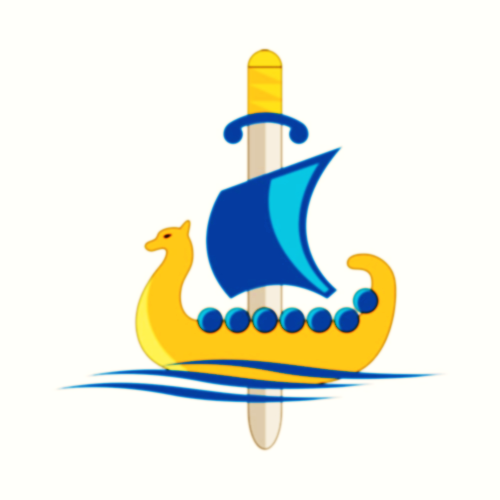 Year7 TopicEquality and EquivalenceLO Key aim/title/objective of the lesson? These may stretch over a number of lessons as appropriate1Understand the meaning of equality2Understand and use fact families, numerical and algebraically3Solve one-step linear equations involving +/- using inverse operations4Solve one-step linear equations involving x/÷ using inverse operations5Understand the meaning of like and unlike terms6Understanding the meaning of equivalence7Simplify algebraic expressions by collecting like terms, using the ≡ symbol8910111213141516Key vocabulary and/or key reading - Addressed in lessons through discussing definitions. Equality, Equation, Equals, Is equal to, Fact family, Bar Model, Solve, Solution, Unknown, Inverse, Term, Like, Unlike, Coefficient, Index, Expression, Equivalent, Simplify, CollectKey vocabulary and/or key reading - Addressed in lessons through discussing definitions. Equality, Equation, Equals, Is equal to, Fact family, Bar Model, Solve, Solution, Unknown, Inverse, Term, Like, Unlike, Coefficient, Index, Expression, Equivalent, Simplify, CollectPersonal DevelopmentPersonal DevelopmentHow is this topic developed beyond the classroom? E.g. learning passport?HomeworkHow are Careers/ IAG links built into this lesson sequence?Teachers to refer to x^n maths (if necessary) to find relevant careers that you this skill.Example: an events manager uses equality and equivalence. They need to calculate how much it will cost their client to rent a space and also per person for meals. A linear equation can be constructed to show the total cost, expressed as y, for any number of people in attendance, or x.Teachers can then expand on this using their own experiences and interestsRelationship, Sex and Health Education.Financial Health - ensures examples and content have financial aspect to them - e.g. solve equations to calculate costs (e.g. taxi fares, mobile phone contracts)Fundamental British Values (democracy, the rule of law, individual liberty and respect and tolerance)Behaviour in class. Effective learning takes place in a class where there is tolerance and mutual respect, as set out in the Equality Act and where those with the protected characteristics receive fair treatment, so that all are treated equally. All students to behave with tolerance and mutual respect of others - referred to specifically at this point of the school year through the community theme.